Krajská správa a údržba silnic Vysočinypříspěvková organizaceSMLOUVA O DÍLO
DODATEK 6.1„Oprava účelových komunikací v areálu Chotěbořských strojíren 2018 - 3. Etapa"Číslo smlouvy objednatele:Číslo smlouvy zhotovitele: KSUSV-50/2018Článek 1
Smluvní stranyObjednatel:	Krajská správa a údržba silnic Vysočiny, příspěvková organizacese sídlem:	Kosovská 1122/16, 586 01 Jihlavazastoupený:	Ing. Janem Míkou, MBA, ředitelem organizaceOsoba odpovědná jednat jménem zhotovitele ve věcech technických: Ing. Pavel Viktora, vedoucí cestmistrovství ChotěbořOsoba odpovědná jednat jménem zhotovitele při předání a převzetí pracíxxxxxxxxxxxxxxxxx cestmistrovství ChotěbořZhotovitel:	Ladislav Škaryd - Dřevokovsesídlem:	Na Valech 1721, 583 01 ChotěbořZastoupený:	xxxxxxxxxxxOsoba odpovědná jednat jménem zhotovitele ve věcech technických: Ladislav Škaryd Osoba odpovědná jednat jménem zhotovitele při předání a převzetí prací: Ladislav Škaryd Bankovní spojení:	Komerční banka, a.s.Číslo účtu:	xxxxxxxxxxxIČO:	11002077DIČ:	CZ490124128Telefon	xxxxxxxxxxxxxxxE-mail:	xxxxxxxxxxxxx(dále jen zhotovitel)Smluvní strany se dohodly, že jejich závazkový vztah ve smyslu § 2586 a násl. zákona č. 89/2012 Sb., Občanského zákoníku, v platném znění (dále jen „NOZ") se řídí tímto zákonem a na shora uvedenou zakázku na stavební práce uzavírají dnešního dne měsíce a roku tuto smlouvu o dílo (dále jen „smlouva").Článek 2Předmět rozsah a cena dílaNa základě SOD čl. 14.1. se mění čl. 4.1. následovně:Cena díla:Původní cena dle SODVícepráce (práce provedené nad rámec rozpočtu)Méněpráce (práce objednatelem nepožadované a neprovedené) Nová cena dle Dodatku č.1Ceny jsou uvedeny bez DPH.Nedílnou součástí dodatku č.1 je vyčíslení skutečně provedených prací.Krajská správa a údržba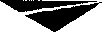 příspěvková organizaceNa základě SOD čl. 14.1. se mění čl. 3.1. následovně:Čas a místo plnění:Původní termín dokončení plnění: 20.10.2018Nový termín dokončení plnění: 31.10.2018 (k prodloužení termínu plnění došlo z důvodu navýšení objemu provedených prací požadovaných objednatelem)Ostatní ustanovení dle původní SOD zůstávají v platnosti beze změny.V Chotěboři dne:	' \0- ^	V Jihlavě dne:	3 ]f yg ^I) RE V OKOV 583 01 Choiěboř, Na Vaisch 172 * IČ011002 077 QIC -490124 128 tel. 569 624 222 fax 569 624 221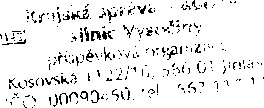 